 Лексическая тема 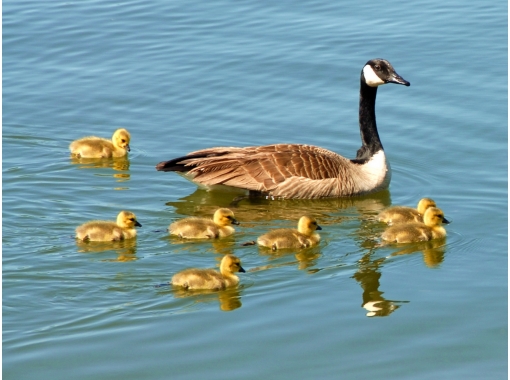               «Перелётные птицы»	Дети должны усвоить: основные названия перелётных птиц, из каких частей состоит их тело, чем оно покрыто, как птицы передвигаются, чем питаются, где живут, почему осенью они улетают.Лексический материал (словарь): утки, гуси, лебеди, журавли, ласточки, грачи, скворцы, кукушки; части тела, перья; гнездо, стая, клин, вереница, поодиночке; корм, кормушка; щебетать, летать, улетать, прилетать, ходить, прыгать, махать.Задания:Рассмотреть вместе с ребёнком картинки. Познакомить его с названиями перелётных птиц (грач, ласточка, аист, кукушка, соловей, скворец). Объяснить, почему этих птиц называют перелётными. Закрепить в словаре обобщающее понятие «перелётные птицы".Показать по картинкам и назвать части тела перелётных птиц (лапы, шея, голова, клюв, хвост и т.д.). Чем покрыто тело птиц?Поиграть в игру «Узнай птицу по описанию». Взрослый описывает внешние признаки перелётной птицы, а ребёнок называет её.Поиграть в игру «Улетает  -не улетает». Взрослый называет какую-нибудь птицу, а ребёнок отвечает – улетает она на зиму или нет.Подумай и ответь на вопросы:Все ли птицы одинаковые?Чем они похожи и чем отличаются?Какую пользу приносят птицы?Поиграть в игру «Кто как голос подаёт?». С помощью взрослого подобрать и закрепить в словаре слова: щебечет, каркает, кукует, чирикает, ухает, поёт.Как голос подаёт воробей?Как голос подаёт кукушка?Как голос подаёт филин?Как голос подаёт соловей?Как голос подаёт ворона?Как голос подаёт ласточка?             Назвать из перечисленных птиц только перелётных.